Publicado en Madrid  el 09/07/2024 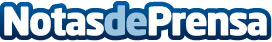 Cómo quitar las manchas del autobronceador, contado por las expertas en cosmética de Aromatherapy Associates, Boutijour y AmbariEl drama de todos los años: el autobronceador mal puesto, pero, por suerte, se puede quitarDatos de contacto:Patricia Alonso Marketing936971730Nota de prensa publicada en: https://www.notasdeprensa.es/como-quitar-las-manchas-del-autobronceador_1 Categorias: Nacional Madrid Consumo Belleza http://www.notasdeprensa.es